CỘNG HÒA XÃ HỘI CHỦ NGHĨA VIỆT NAMĐộc lập - Tự do - Hạnh phúcBIÊN BẢN CAM KẾT THANH TOÁN NHÀ CUNG CẤP(V/v: Chấp hành quy định của công ty )Hôm nay vào hồi …. giờ ….  ngày ….. tháng ….. năm 2023Tại địa chỉ công trình:………………………………………………….…………………………..Chúng tôi gồm:BÊN A: CÔNG TY CỔ PHẦN VINADUYNgười đại diện: …………..……………………………………………………………………………………….......Chức vụ: ………………………………………………………………………………………………………………BÊN B: TỔ ĐỘI THI CÔNGNgười đại diện: ………………………………………..Ngày sinh:..…………………………………………............Số CMND/CCCD:	………………………………. Ngày cấp ……...….....…. Nơi cấp …………........………...........Điện thoại: ……………………………………………………………………………………………………………Địa chỉ: …………………..……………………………………………………………………………………………Tôi xin ký tên và cam kết với từng nội dung dưới đây mà Công ty Cổ Phần Vinaduy đưa ra:Tôi xin hứa sẽ tôn trọng và tuân thủ nghiêm chỉnh theo các quy định, nội quy, quy trình và các điều khoản trên của Công Ty Cổ Phần Vinaduy. Nếu để xảy ra vi phạm, tôi xin hoàn toàn chịu trách nhiệm trước công ty và nộp phạt theo quy định.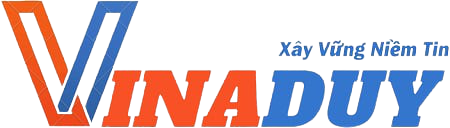 Công ty Cổ Phần VinaduyTổng đài: 1900 999946 – 024 99999 868Website: XaydungVinaduy.Com125 Hoàng Ngân, Trung Hòa, Cầu Giấy, Hà Nội1 – Tôi cam kết sau khi nhận tiền tạm ứng của công ty, tôi sẽ thanh toán toàn bộ nợ cho nhà cung cấp 1 – Tôi cam kết sau khi nhận tiền tạm ứng của công ty, tôi sẽ thanh toán toàn bộ nợ cho nhà cung cấp Nếu tôi vi phạm tôi sẽ chịu sự kiểm soát chặt chẽ và bị hạn chế về các đợt ứng tiền của công ty về công nợ nhà cung cấp và chịu phạt 10.000.000 VNĐ(Ký và ghi rõ họ tên)2 – Tôi cam kết không để nhà cung cấp vật tự đến đòi tiền khách hàng và ảnh hưởng đến uy tín và danh dự của Khách hàng và của công ty2 – Tôi cam kết không để nhà cung cấp vật tự đến đòi tiền khách hàng và ảnh hưởng đến uy tín và danh dự của Khách hàng và của công tyNếu tôi vi phạm tôi sẽ chịu sự kiểm soát chặt chẽ và bị hạn chế về các đợt ứng tiền của công ty về công nợ nhà cung cấp và chịu phạt 10.000.000 VNĐ(Ký và ghi rõ họ tên)2 – Tôi cam kết phối hợp với công ty để kiểm tra công nợ của nhà cung cấp 2 – Tôi cam kết phối hợp với công ty để kiểm tra công nợ của nhà cung cấp (Ký và ghi rõ họ tên)Đại diện bên B
(Ký, ghi rõ họ tên)Đại diện bên A (Ký, ghi rõ họ tên)